Открытие летнего оздоровительного сезона в «Дельфине».                Летний период является плодотворным для реализации оздоровительной работы. В Реабилитационном центре для детей и подростков с ограниченными возможностями «Дельфин»   созданы все условия для полноценного и безопасного отдыха и оздоровления детей, планируемый охват детей 97  человек. Организация летнего отдыха на базе учреждения это еще одна конкретная форма поддержки семей, воспитывающих детей с ограниченными возможностями, часто болеющих детей , детей из семей оказавшихся в социально-опасном положении. С 1 июня   по 21 августа      для детей  школьного возраста организованы оздоровительные смены на 10 календарных дней в  отделении дневного пребывания. В стационарном отделении  с 1 июня по 30 июня лагерь с дневным пребыванием для детей-инвалидов на 21 день по программе «Веселые каникулы».  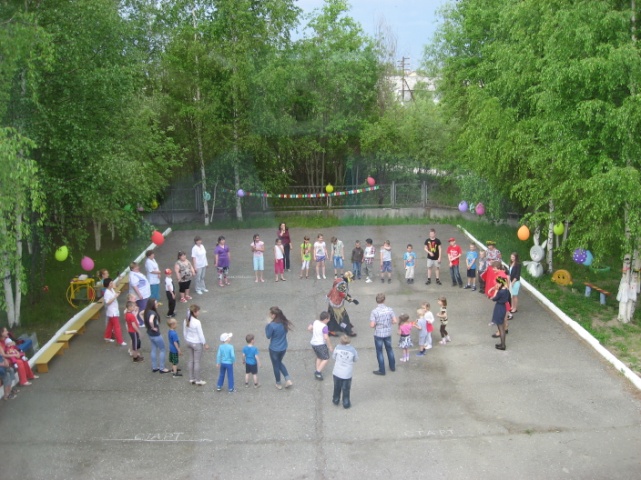 1  июня веселым праздником «Счастливые дети большой планеты» проведено  открытие летнего оздоровительного сезона.    Мероприятие было наполнено  весельем, хорошим настроением, в конце праздника детям было предложено угощение с вкусным пирогом.  В рамках межведомственного взаимодействия на основе соглашений о сотрудничестве для ребят  организованы мероприятия с детской библиотекой «Радость», Приходом храма Святой Троицы, Центром культуры и досуга «Родники». 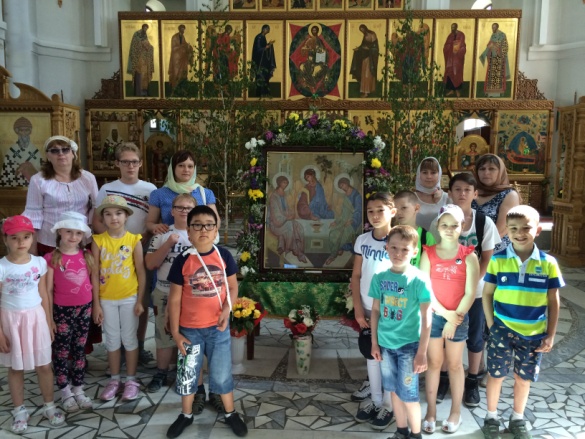 Дети примут  участие в реализации экологического проекта «Войди в природу с добротой» и будут ухаживать за цветами на клумбах, выращивать овощи и зелень в теплице.            Ежедневно детям предоствлен  полный комплекс оздоровительных процедур: массаж, комплексы адаптивной физкультуры, мероприятия водно-оздоровительного комплекса,  фитотерапия, галотерапия, физиопроцедуры.  Наряду с развлекательными и познавательными мероприятиями уделяется внимание вопросам охраны безопасности жизнедеятельности детей, развитию умения вести себя в чрезвычайных ситуациях, соблюдению правил дорожного движения, правил безопасности во время пожара.           Совместно с воспитателями дети станут участниками различных конкурсов, викторин, игр разной направленности.      Чтобы дети чувствовали себя уютно и комфортно сотрудники учреждения красочно оформили территорию. Коллектив центра через многообразные формы деятельности, ориентирует свою работу  на укрепление здоровья,  всестороннее развитие личности, сотворчество детей и родителей.             Начальник лагеря дневного пребывания «Реабилитационного центра  для детей и подростков с ограниченными возможностями  «Дельфин»   Н.Д.Коробка